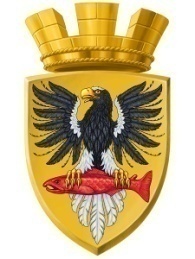 Р О С С И Й С К А Я  Ф Е Д Е Р А Ц И ЯКАМЧАТСКИЙ КРАЙП О С Т А Н О В Л Е Н И ЕАДМИНИСТРАЦИИ ЕЛИЗОВСКОГО ГОРОДСКОГО ПОСЕЛЕНИЯОт 27.07.2018 года                                                                                                                  № 991-п         г.ЕлизовоО присвоении адреса земельному участку с кадастровым номером 41:05:0101001:7238 и объекту капитального строительства - зданию многоквартирного дома	Руководствуясь статьей 14 Федерального закона от 06.10.2003 № 131-ФЗ «Об общих принципах организации местного самоуправления в Российской Федерации», Уставом Елизовского городского поселения, согласно Правилам присвоения, изменения и аннулирования адресов, утвержденным постановлением Правительства Российской Федерации от 19.11.2014 № 1221, на основании заявления начальника Краевого государственного казенного учреждения «Служба заказчика Министерства строительства Камчатского края» и, принимая во внимание разрешение на строительство от 27.07.2018                    RU 41-501102-679-2018, свидетельство о государственной регистрации права постоянного (бессрочного) пользования земельным участком от 24.06.2015, запись регистрации № 41-41/001-41/002/001/2015-3176/1,ПОСТАНОВЛЯЮ:Присвоить адрес земельному участку с кадастровым номером 41:05:0101001:7238: Россия, Камчатский край, Елизовский муниципальный район, Елизовское городское поселение, Елизово г., Виталия Кручины ул., 34.Присвоить адрес объекту капитального строительства - зданию жилого дома, расположенному на земельном участке с кадастровым номером 41:05:0101001:7238: Россия, Камчатский край, Елизовский муниципальный район, Елизовское городское поселение, Елизово г., Виталия Кручины ул., д.34.3. Направить настоящее постановление в Федеральную информационную адресную систему для внесения сведений установленных данным постановлением.4. Управлению делами администрации Елизовского городского поселения опубликовать (обнародовать) настоящее постановление в средствах массовой информации и разместить в информационно – телекоммуникационной сети «Интернет» на официальном сайте администрации Елизовского городского поселения. 5. Краевому государственному казенному учреждению «Служба заказчика Министерства строительства Камчатского края» обратиться в филиал федерального государственного бюджетного учреждения «Федеральная кадастровая палата Федеральной службы государственной регистрации, кадастра и картографии» по Камчатскому краю для внесения изменений уникальных характеристик объектов недвижимого имущества.6. Контроль за исполнением настоящего постановления возложить на руководителя Управления архитектуры и градостроительства администрации Елизовского городского поселения.ВрИО Главы администрации Елизовского городского поселения                                                    Д.Б. Щипицын